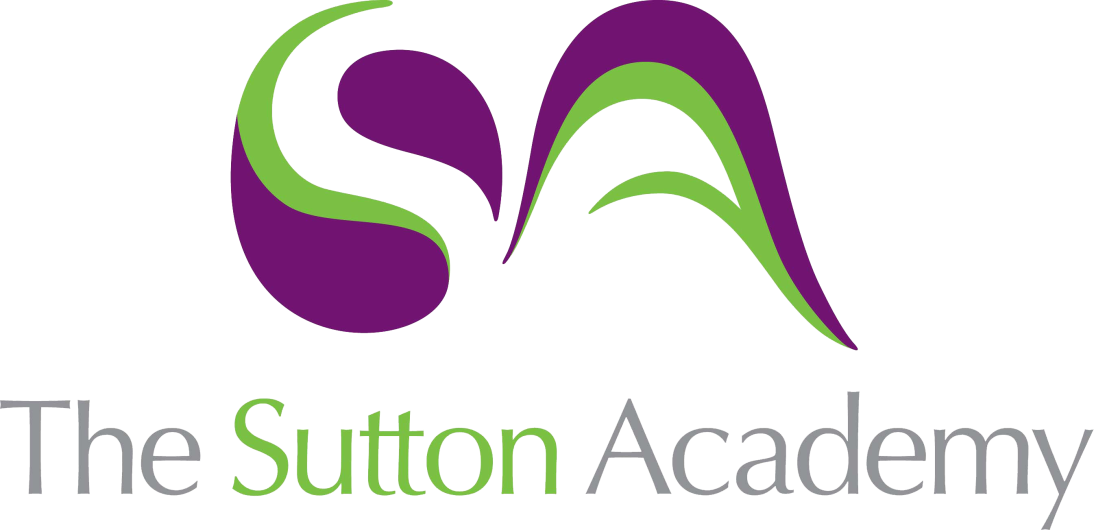 Knowledge Rich Curriculum Plan Y9 Unit 3Los trabajos Focus Skill: Writing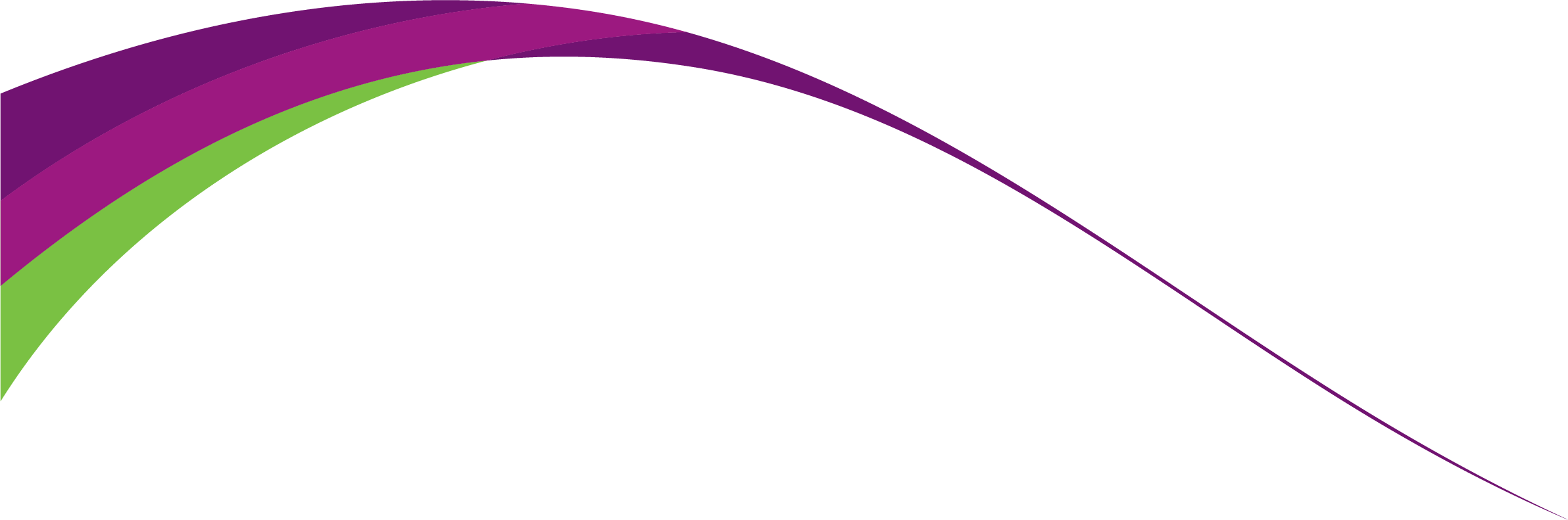 Lesson/Learning Sequence Intended Knowledge:Students will know…Tiered Vocabulary Prior Knowledge:In order to know this students, need to already know…Assessment Lesson 1 Los trabajos24 types of jobs – see KOtrabajo = I workHow to describe what you do in each job using the present tenseEmploymentVeterinarianHow to conjugate the present tenseReading tasksListening tasksLesson 2 Ganar dineroHow to describe 10 chores/jobs people do to earn some money using the present tense – see KOClinicAir conditioningHow to conjugate the present tenseMWBsLesson 3 Using suelo y tengo quesuelo (+ infinitive) = I usuallytengo que (+ infinitive) = I have toCashierInfinitive14 types of jobsWhole Class Feedback – Writing tasksLesson 4 Parar y pensarTBCTBCLesson 5 Trabajo al tiempo parcial11 part time Jobs – see KOCasual laborTemporaryHow to conjugate the present tenseHigher level adjectives to describe chores/jobs – see KOMWBsTranslation tasksLesson 6 Solicitando un trabajoHow to write a letter applying for a jobHow to use 2 formal letter openers – see KO7 higher level phrases to include when applying for a job – see KOHow to use 2 formal letter endings – see KOWork experienceDoESubstantive titleDifferent types of jobsWriting tasksLesson 7 Planes para el futuro6 future intentions phrases (present tense) – see KOAspirationsIntentionFuture tense time phrases – see KOWhole Class Feedback – Translation taskLesson 8 Planes para el futuro 28 subjunctive phrases14 future intentions phrases (conditional tense) – see KOGap yearNGOHow to conjugate the conditional tenseReading tasksWriting tasksLesson 9 Vamos a escribirHow to write an essay in a variety of tenses on the topic of jobs/future plansHow to conjugate the preterite, imperfect, present, future and conditional tensesDifferent types of jobsHigher level opinion phrases, opinions and adjectives to describe jobsWriting tasksLesson 10The importance of learning languagesThe importance of learning a language – 5 reasons – See KOPolyglotLinguistReading tasksListening tasks